Encierra en un círculo la fruta que es igual al modelo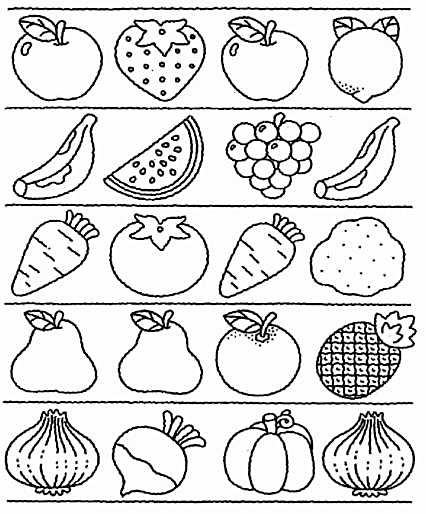 Marca con una X el dibujo que es igual al modelo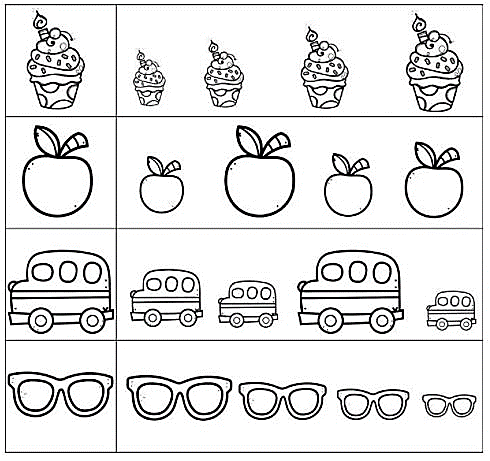 